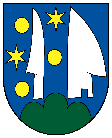 Zápisnica č. 01/2024 zo zasadnutiaKomisie pre kultúru, šport a sociálnu oblasťDátum konania zasadnutia komisie:  	24.1.2024Čas začatia zasadnutia komisie: 	18:00 h.Miesto konania zasadnutia komisie:	Obecný úrad PernekZasadnutie komisie zvolal: 		Zuzana ZajičkováZasadnutie komisie vedie: 		Zuzana ZajičkováZapisovateľ: 				Viera JadrníčkováOverovateľ: 				Milan VangaPrítomní členovia komisie: Zuzana Zajičková				.............................................. Milan Vanga				.............................................Viera Jadrníčková				............................................Neprítomní členovia komisie :Danka MičekováMonika LedníkováPrítomní hostia:Zuzana PallovaLukáš ChadalíkMartin LedníkAndrej VišňovskýVratko PirušKomisia je uznášaniaschopná, pretože je prítomných ..........3..... z ..........5...... členov komisie.Návrh programu zasadnutia komisie:Plán podujatí do konca marcaNový člen do komisieNová web stránkaZákladná organizácia Jednoty dôchodcov630 rokov od prvej písomnej zmienky o Perneku – súpis potrebných činností, určenie zodpovedných RôzneHlasovanie o schválení návrhu programu zasadnutia komisieZA: 		3 	(Zuzana Zajičková,  Milan Vanga, Viera Jadrníčková)		         PROTI: 	0ZDRŽAL SA: 	0Zasadnutie komisie bolo skončené o 21:00 h.......................................................                                                       .....................................................                zapisovateľ                                                                                              overovateľ......................................................                                                                   predseda komisie                                                                                         Príprava podujatí do konca marca 2024Boli upresnené termíny k podujatiam do konca marca. Komisia detailne prebrala akcie do konca marca. M. Vanga: potrebná príprava plagátov : Daniel Hevier, Cestovateľské kino – potápač, Kurz varenia, Privítanie novo narodených detí, Čistý chotár, Oldies PartySpisovateľ Daniel Hevier: Primárne určené pre ZŠ Pernek, pridá sa aj ZŠ Jabloňové. Samozrejme akcia určená aj pre verejnosť.Náklady: 120 € (fakturácia) – z obceKurz varenia: Je potrebné zmeniť pôvodný termín 17.2., nakoľko v tom istom termíne majú schôdzu hasiči.Dohodnutý nový termín na: 18.2., o 14.00 h. Z dôvodu zaneprázdnenosti p. Valentovej sa mení téma pečenia na sádelňáky.Uznesenie FK č.1/2024 Komisia pre kultúru, šport a sociálnu oblasť berie na vedomie informácie ohľadom pripravovaných podujatiach.ZA: 3PROTI: 0 ZDRŽAL SA: 0 Nový člen komisieM. Ledník prediskutuje s p. Mičekovou jej oficiálne členstvo v tejto komisií. Časovo sa nestíha zúčastňovať zasadnutí, na druhej strane je pri viacerých akciách ako pracovníčka obce účastná. Na najbližšom zasadaní obecného zastupiteľstva sa predloží návrh na zvolenie novej členky pani Heleny Valentovej.Nová web stránkaV decembri prebehlo za účasti p. Ledníka, Vangu a Zajičkovej stretnutie s dodávateľom, na ktorom sa špecifikoval základ designu novej web stránky. V súčasnosti sa realizuje prenos údajov zo starej web stránky. Potrebné dohodnúť termín na školenie na obsluhu.  Navrhované osoby na zaškolenie: M. Ledník, , Z. Zajičková, M. Vanga, Danka Mičeková, Z. BohušZákladná organizácia Jednoty dôchodcov               V decembri bolo stretnutie s pani z okresnej organizácie Jednoty dôchodcov. Informovala               nás o podmienkach vytvorenia základnej organizácie. Zatiaľ je prihlásených pomerne málo               záujemcov. Podľa slov p. Jadrníčkovej dôchodcom chýbajú informácie. Bolo navrhnuté               usporiadať stretnutie na obecnom úrade a osobne to ľudom odprezentovať. P. Jadrníčková              a p. Zajičková si dohodnú termín.630 rokov od prvej písomnej zmienky o Perneku – budúci rok Zápis z 24.1.2024              p. Zajičková predložila návrh podujatí na jednotlivé dni. Vypracovala zoznam potrebného              technického zabezpečenia akcie a jednotlivých úloh. Tento zoznam tvorí samostatný              pracovný dokument. Komisia navrhuje objednať veľkokapacitný stan, ktorý by slúžil              v prípade nepriaznivého počasia ale aj v prípade horúceho leta, od spoločnosti Klost, s.r.o,              treba vypustiť prenájom pivných setov a pokúsiť sa o zľavu.             Do programu sa v sobotu o 9.00 h pridá komentovaný prechod turistickým            chodníkom. L. Chadalík sa pokúsi dohodnúť výstavu obrazov a na piatok do kultúrneho            domu prednášku o 2. sv. vojne.Zápis z 9.10.2023Akciu budeme promovať už v tohtoročnom Perneckom spravodajiM. Ledník navrhol termín na: júl 12.-14.Do konca roka sa stanovia jednotlivé pracovné tímy, ktoré budú pomáhať pri organizovaní akcie. Zatiaľ navrhnuté:ŠkolaZorganizovanie výstavyStaré pernecké fotky – Zuzka PálováAktivity na ihrisku – Zuzana ZajičkováPernecké ONÉHasičiPotrebné vymyslieť logo akcie, ktoré budeme používať od začiatku promovania – prvý krát v Perneckom spravodaji.Zuzana Zajičková – pripraviť program pre jednotlivé dni oslavyZápis z 11.8.2023Návrh mesiacov na konanie danej akcie: jún alebo júl.M. Ledník zistí akcie, ktoré sa v tomto období konajú v okolitých obciach. Aby sme zabránili súbehu akcií.M. Ledník – bude sa informovať o možnostiach získať na túto akciu finančné prostriedkyZ. Zajičková upozornila, že bude potrebné na akciu vyčleniť aj prostriedky z rozpočtu obceAkcia bude situovaná vo viacerých lokalitách Perneka (centrum bude na ihrisku, potom časť v kultúrnom dome, na verených priestranstvách)Hasiči sú ochotní prispieť do programuZ. Zajičková otvorila brainstorming ohľadom možného programu, ide len o prvotné nápady.Pernecké ONÉ – návrh na komentovaný prechod cyklochodníkom (banícka história)Pernecké ONÉ – môže zorganizovať prednášku o druhej sv. vojneM. Gelér – šermiarske vystúpeniePozvať remeselníkov – remeselné trhyPenová šouStaré fotografie rozmiestniť v exteriéri obceKultúrny dom – výstava „História obce“Škola – týždenný cyklus o Perneku, vyhodnotenie potom na oficiálnych slávnostiachVýtvarno-literárna súťaž pre detiSv. omša na ihrisku alebo pri Troch krížochK výročiu vyrobiť tričkáMožnosť osloviť p. Havlíčka – vyrobiť upomienkové predmetyJe tu možnosť mať za symbolickú cenu dídžeja. 